TALOUSVEDEN KÄYTTÖKIELTO PURETAAN JUHLAKALLION ALUEELLA. SAMALLA ASTUU VOIMAAN VEDEN KEITTOKEHOTUS. TIEDOTE 16.1.2024 klo 15.Juhlakallion alueella rikkoutui vesijohto maanantaina 15.1.2024. Espoon seudun terveydensuojeluviranomainen antoi Juhlakallion alueelle veden käyttökiellon 15.1.2024. Vesijohto on korjattu ja kloorattu sekä verkoston huuhtelu aloitetaan klo 18.30. Verkosto on huuhdeltu noin klo 21 mennessä. Asukkaiden tulee juoksuttaa vettä hanoista niin, että mahdollinen samentuma ja kloorattu vesi poistuu myös kiinteistöjen putkista. Kiinteistöistä otetaan tarvittavat vesinäytteet keskiviikkona 17.1.2024 veden laadun varmistamiseksi.Espoon seudun ympäristöterveyden 15.1.2024 asettama veden käyttökielto puretaan tällä tiedotteella. Samalla astuu voimaan veden keittokehotus. Keittokehotus on voimassa toistaiseksi. Hanavesi on keitettävä ennen sen käyttämistä juomavetenä tai ruuanlaitossa. Vesi on keitettävä vähintään 5 min. ajan. Myös kahvin- ja vedenkeittimissä käytettävä vesi on ensin keitettävä. Hanavettä voi käyttää peseytymiseen normaalisti, jos siinä ei ole poikkeavaa väriä tai hajua. Väliaikainen vedenjakelupiste on järjestetty Heikkilän pallokentälle (osoite Räätäli Bäckströminkuja). Veden noutoa varten tulee ottaa mukaan oma kanisteri.Asiasta tiedotetaan seuraavan kerran, kun vedestä otettujen näytteiden tulokset ovat valmistuneet. Tulosten arvioidaan valmistuvan viimeistään perjantaina 19.1.2024 iltapäivällä.Jos hanavesi on sameaa, poikkeavan väristä tai hajuista, tulee vettä juoksuttaa, kunnes se on kirkasta. Mikäli 10 min. juoksutus ei paranna veden laatua, ota yhteyttä Kirkkonummen Veden päivystysnumeroon 09-2967 2275. 
Pahoittelemme häiriötä.Espoo 16.1.2024Mari Nevas	                                                Maria Lehtinenvalvontayksikön päällikkö                               käyttöpäällikköEspoon seudun ympäristöterveys                  Kirkkonummen Vesi             talousvesivalvonta@espoo.fi                          p. 040 126 9576Kartta häiriöalueesta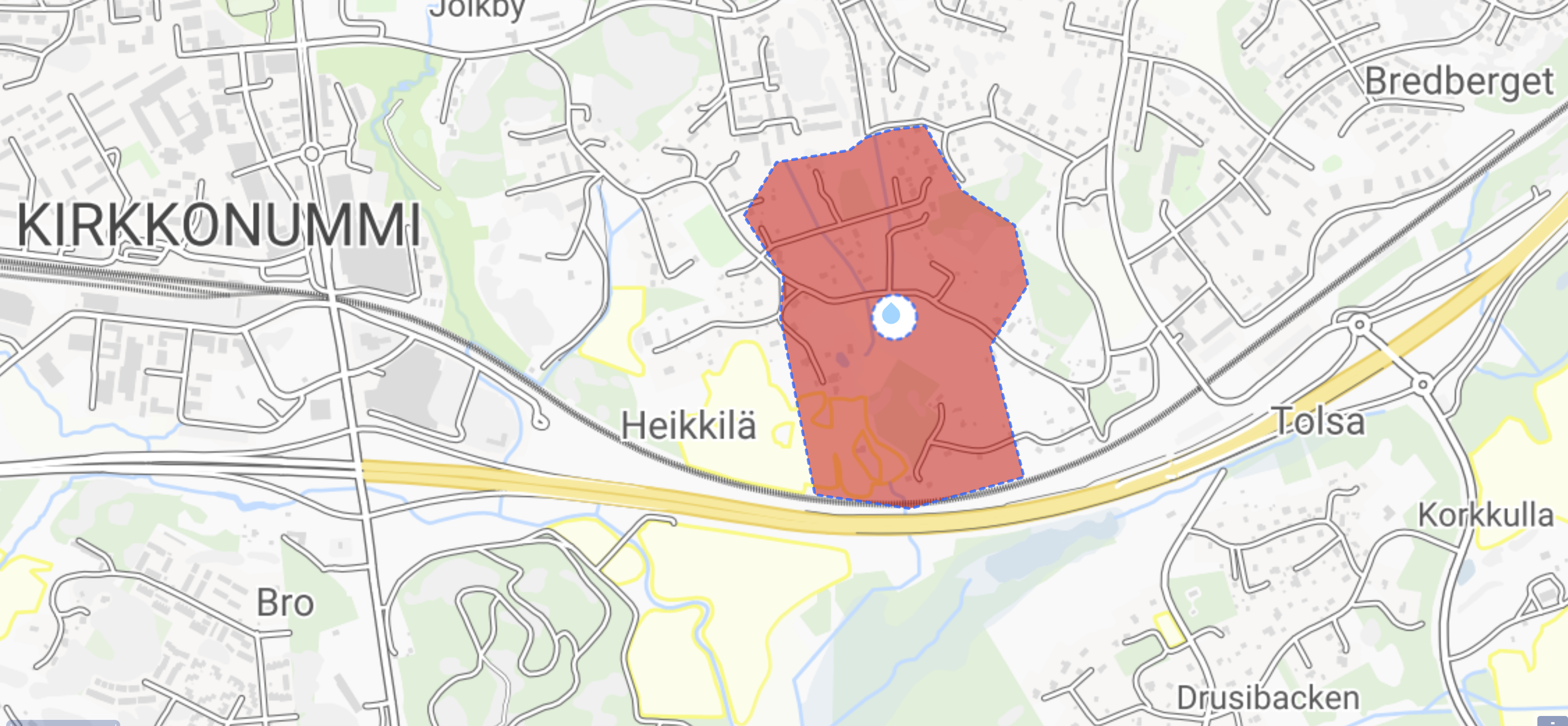 